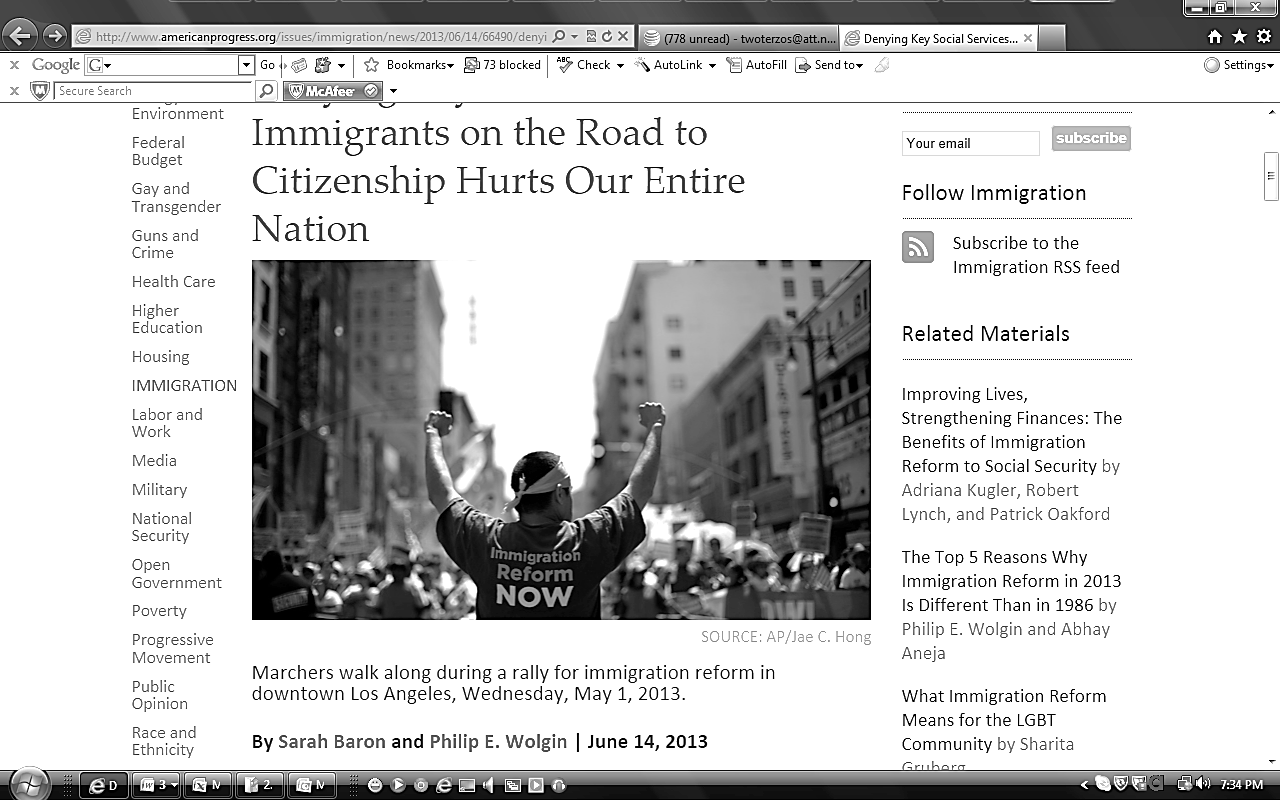 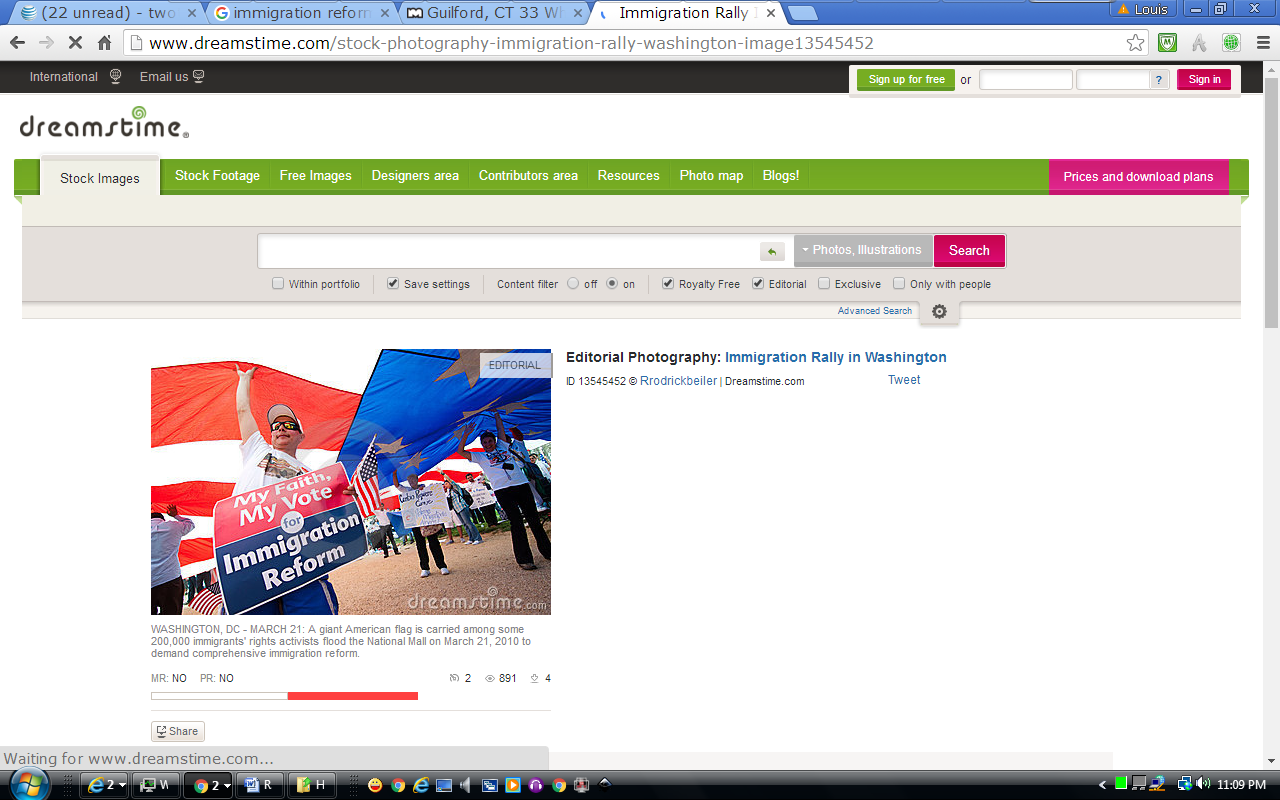 Immigration ReformImmigration Reform and a road map to citizenship must include access to effective services and tax credits that promote family economic security. Denying this access would betray the nation’s commitment to its people and would be detrimental to the well-being of future generations. By removing supports such as the Supplemental Nutrition Assistance Program, the Earned Income Tax Credit, and the Child Tax Credit, the nation would be placing additional and unnecessary obstacles on the long road to citizenship and hurting our nation’s future economy as a result.We must seize the economic and moral opportunities that come with reform. It is crucial that our focus remains on the big picture and that we prioritize investments in potential, rather than jeopardizing economic security by removing the first few rungs on the ladder to economic prosperity and the American Dream.Immigration Reform on a Federal Level:Ensures family unityProtects rights of immigrant workersSecures our bordersSpeeds up processingProvides a clear direct path to citizenship for 11 million undocumentedProvides effective employment verificationImmigration Reform on a State Level:Licenses for Immigrants Undocumented in CT can legally obtain licenses.The Transparency and Responsibility Using State Tools (TRUST)Discourages law enforcement officials from detaining immigrants when they report crime either as witnesses or victims, without fear of deportationRebuilds trust between the immigrant community and local enforcement officials.Creates uniform policy for law enforcement. Sample Letter to Congress on Immigration Reform		DateThe Honorable ________			OR	The Honorable ___________United States Senate					United States House of RepresentativesWashington, DC 20510                             		Washington, DC  20515Dear Senator/Representative:I am writing today to urge you to support common sense immigration reform that will give hard-working immigrants an opportunity to earn American citizenship.  It is essential that Congress fix our broken immigration system NOW!I am particularly concerned about the young immigrants who were brought here as children, raised in communities and educated at our schools.  They are our friends, neighbors and classmates.  These undocumented youth currently have no way of ever becoming Americans.  No matter how hard working or successful, these young people face deportation to countries they may not remember where people speak languages they may not know.  Congress must fix this.The current broken system fails all of us.  By preventing talented immigrants from contributing fully to our economy, we both hamper our economic growth and waste tremendous resources on an enforcement system that all agree does not work.  The cost to deport all of those here without proper status would be staggering, with estimates that it costs $23,000 to deport a single immigrant.  This makes no economic sense.As Congress considers how to overhaul our nation’s immigration laws again, I hope that you will keep these views in mind.  This issue is extremely important to me and to our nation’s future.  Please support common sense immigration reform and finally fix this broken system.Thank you for your consideration.Sincerely,Your NameYour Address    Your City, State, Zip      Your Phone Number